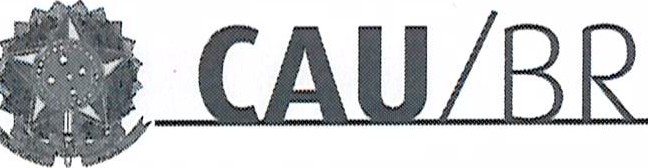 PORTARIA GERÊNCIA GERAL Nº 26, DE 20 DE MARÇO DE 2018Promove substituição temporária no Quadro de Pessoal Efetivo do CAU/BR, e dá outras providências.O Gerente Geral do Conselho de Arquitetura e Urbanismo do Brasil (CAU/BR), no uso das atribuições que lhe confere a Portaria PRES nº 55, de 21 de fevereiro de 2014, atendendo ao disposto na Portaria Normativa nº 33, de 17 de abril de 2015, combinada com a Portaria Normativa nº 48, de 11 de agosto de 2016, e tendo em vista o contido no Memorando nº 120/2018 - GERAD de 20 de março de 2018.RESOLVE:Art. 1º. Promover a seguinte substituição temporária no Quadro de Pessoal Efetivo do CAU/BR:SUBSTITUÍDO:SUBSTITUTO: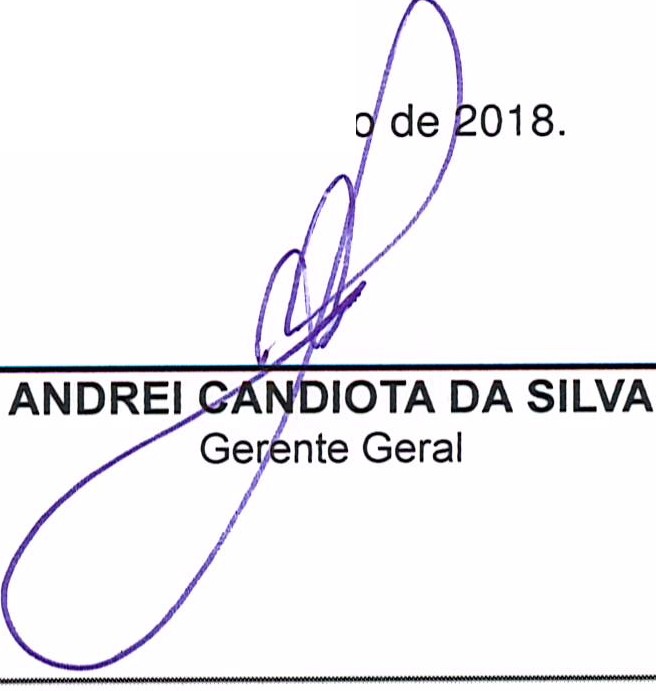 Setor comercial sul (SCS), Quadra 2, aloco e - ed. sena oourada, Salas 401 a 409 I C€P: 70.300·902 srasili a/ OF l Telefone, (61) 3204· 9S00www.caubr.gov.brGer ênci a AdministrativaMemo. nº. 120/2018-GERADBrasília, 20 de março de 2018Ao Senhor Gerente GeralAssunto: Substituição interna de funções.Prezado Senhor,Para os fins da Portaria Normativa CAU/BR nº 33, de 17 de abril de 2015, combinada com a Portaria Normativa CAU/BR nº 48, de 11 de agosto de 2016, informo o seguinte afastamento e a substituição de pessoal a serviço da Gerência Administrativa:Neste período, Eder Barbosa Brito, Assistente de Informática, fará a substituição cumulativa desempenhando as atividades do emprego de provimento efetivo originário relacionado às atividades da Gerência/Assessoria.Por fim, ressalta-se que a referida substituição atende também aos requisitos do artigo 2°, parágrafo único, da Portaria Normativa nº 33, de 17 de abril de 2015.Respeitosamente,Ciente:Gerente Administrativo em Exercício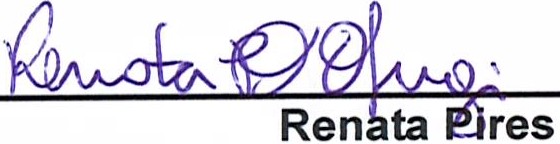 Eder Barbosa BritoAssistente de Informática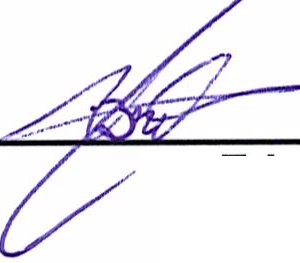 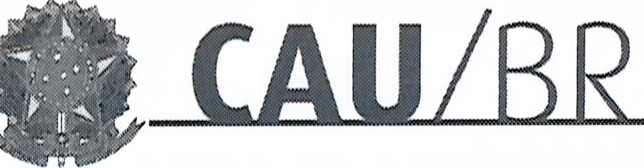 setor Comercial sul (ses), Quadra 2, Blo co e - Ed. Serra Dourada, Salas 401 a 409 J CEP: 70.300-902 Brasília/ DF I Telefone: (61) 3204 -9500www.caubr.gov.brNome: Rodrigo Alves de SouzaEmprego: Profissional de Suporte Técnico - PST / Ocupação: Assistente AdministrativoLotação: Gerência do Centro de Serviços CompartilhadosSalário: R$ 4.280,61Per íodo de Afastamento: 05/03/2018 a 21/03/2018Nome: Eder Barbosa de BritoEmprego: Emprego de Nível Médio - Código 202 - Assistente de InformáticaLotação: Gerência AdministrativaPeríodo de substituição: 05/03/2018 a 21/03/2018Remuneração por substituição:[	] Remuneração correspondente ao emprego objeto da substituição(Portaria Normativa nº 48, de 11/08/2016, art. 3º e Portaria Normativa nº 33, de 17/04/2015, art.3°, inciso 11).[ X ] Gratificação de 30% (trinta por cento) do salário base do subst ituído(Portaria Normativa nº 48, de 11/08/2016, art. 3º e Portaria  Normativa  nº 33,  de 17/04/2015 , art. 3º, inciso 1 ).Substituído: Rodrigo Alves de SousaEmprego: Emprego de Nível Médio, Código PST 01-Assistente de TILotação: Gerência AdministrativaSalário: R$ 4.280,61Motivo: FériasPeríodo: 17 (dezessete) diasTermo inicial: 05/03/2018.Termo final: 21/03/2018.Substituto: Eder Barbosa BritoEmprego: Emprego de Nível Médio, Código 202 Assistente de InformáticaLotação: Gerência do Centro de Serviços Compartilhados